Application Form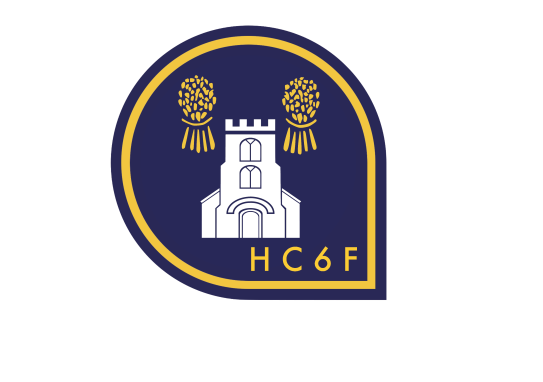 Holmes Chapel Sixth Form CollegeSelkirk Drive, Holmes Chapel, Cheshire, CW4 7DXsixthform@hccs.info – www.hc6f.co.uk– 01477 410500Please complete this form in CAPITAL LETTERS. If you need help with this form please contact us on 01477 410500. Once completed please return this form to the Sixth Form Support Manager at the above address.Please note:  We have designed the blocks based on common subject options to allow you to progress in a wide range of future pathways.  If the choices that you prefer do not fit over three separate blocks, please let us know.  If we see that there are recurring clashes we will endeavour to accommodate these where possible. Comments:  ____________________________________________________________________________________________________________________________________________________________________________________________________________________________________________________________ Please select one option from the range of enrichment choices.  You can change this choice at a later date, up to and on enrollment.Disclaimer:The information collected on this form is required to process your application to Holmes Chapel 6th Form College. The information will be stored securely as a paper record and may also be entered electronically onto our IT system to aid our application processing. If you submit the application via email then it will also be stored in our email system – Gsuite for Education. If your application is not successful, or you choose not to join us, we will destroy this information 30 days after the enrollment date. If you do join us then this information will be kept on your student record until the year of your 25th birthday.Personal Details:Personal Details:Surname:Address:Forename:Address:Date of Birth:Address:Tutor Group:Postcode:Email:Telephone No:Current School details:Please tick one of the options below:Current School details:Please tick one of the options below:I am a student at Holmes Chapel Comprehensive School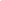 Tutor Group:I am NOT a student at Holmes Chapel Comprehensive School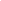 School:Address:Name of  person from whom a reference can be obtained (Form Tutor/Head of House)Referee email address: I am NOT a student at Holmes Chapel Comprehensive SchoolSchool:Address:Name of  person from whom a reference can be obtained (Form Tutor/Head of House)Referee email address: GCSE Subjects being studied:Please list all subjects being studied with predicted gradesGCSE Subjects being studied:Please list all subjects being studied with predicted gradesGCSE Subjects being studied:Please list all subjects being studied with predicted gradesGCSE Subjects being studied:Please list all subjects being studied with predicted gradesGCSE Subjects being studied:Please list all subjects being studied with predicted gradesGCSE Subjects being studied:Please list all subjects being studied with predicted gradesMathsEnglish LanguageEnglish LiteratureAbout YouWhat course or career do you intend to follow after Sixth Form?Please tell us a little about yourself and the interests and activities you enjoy?LEARNING INFORMATION:  Are there any barriers to learning that we need to be made aware of in order to provide your education? E.g. Learning difficulties/disabilities etc.Have you received support at school that has helped you to overcome these barriers? Please let us know of any exam concessions that you received in Year 11 for GCSE exams including extra time etc. Please give details:Block ABlock BBlock CBlock DMathsBiologyChemistryPhysicsGeographyEnglish LanguageArtSociologyPsychologyHistoryComputer SciencePhilosophyPhotographyBusinessPoliticsEnglish literaturePEEconomicsL3 BTEC ITNational Diploma in Forensic ScienceL3 BTEC Health & Social CareL3 BTEC Creative Digital MediaEnrichmentEnrichmentEnrichmentEnrichmentCore Maths (Level 3 certificate in mathematics in context)Music (GCSE Music a prerequisite)EPQ (Extended Project Qualification)MFL Elite University Preparation MathsStudy SkillsDuke of Edinburgh Silver AwardSport for AllGCSE Maths and English resitWork Experience